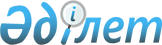 О внесении изменений в совместный приказ Генерального Прокурора Республики Казахстан от 26 июня 2020 года № 80, Председателя Агентства Республики Казахстан по противодействию коррупции (Антикоррупционной службы) от 29 июня 2020 года № 199 и Министра финансов Республики Казахстан от 14 июля 2020 года № 675 "Об утверждении Правил отбора на первоначальную профессиональную подготовку и условия ее прохождения для лиц, поступающих на службу в органы прокуратуры, антикоррупционную службу и службу экономических расследований, а также основания их отчисления от первоначальной профессиональной подготовки"Совместный приказ Генерального Прокурора Республики Казахстан от 1 февраля 2023 года № 47, Председателя Агентства Республики Казахстан по противодействию коррупции (Антикоррупционной службы) от 21 февраля 2023 года № 61 и Председателя Агентства Республики Казахстан по финансовому мониторингу от 2 февраля 2023 года № 42. Зарегистрирован в Министерстве юстиции Республики Казахстан 22 февраля 2023 года № 31956
      ПРИКАЗЫВАЕМ:
      1. Внести в совместный приказ Генерального Прокурора Республики Казахстан от 26 июня 2020 года № 80, Председателя Агентства Республики Казахстан по противодействию коррупции (Антикоррупционной службы) от 29 июня 2020 года № 199 и Министра финансов Республики Казахстан от 14 июля 2020 года № 675 "Об утверждении Правил отбора на первоначальную профессиональную подготовку и условия ее прохождения для лиц, поступающих на службу в органы прокуратуры, антикоррупционную службу и службу экономических расследований, а также основания их отчисления от первоначальной профессиональной подготовки" (зарегистрирован в Реестре государственной регистрации нормативных правовых актов за № 20984) следующие изменения:
      абзац первый пункта 7 изложить в следующей редакции:
      "7. Прохождение этапов, указанных в подпунктах 2), 3), 5) и 6) пункта 6 настоящих Правил осуществляется на казахском или русском языках по выбору кандидата и при обязательном наличии документа, удостоверяющего личность гражданина Республики Казахстан либо его электронной формы, содержащего индивидуальный идентификационный номер.";
      абзац первый пункта 12 изложить в следующей редакции:
      "12. Кандидат подает нарочно или направляет по общедоступным информационным системам, соответствующим требованиям законодательства Республики Казахстан об электронном документе и электронной цифровой подписи, следующие документы:";
      абзац первый пункта 17 изложить в следующей редакции: 
      "17. Для присутствия на собеседовании в качестве наблюдателя лицо регистрируется в кадровой службе не позднее одного рабочего дня до начала проведения собеседования. Для регистрации лицо предоставляет в кадровую службу копию документа, удостоверяющего личность, либо его электронную форму и копию документа, подтверждающего трудовую деятельность в одной из указанных в пункте 16 настоящих Правил организации.";
      подпункт 1) пункта 43 изложить в следующей редакции:
      "1) копию документа, удостоверяющего личность гражданина Республики Казахстан либо его электронной формы, содержащего индивидуальный идентификационный номер;".
      2. Генеральной прокуратуре Республики Казахстан в установленном законодательством Республики Казахстан порядке обеспечить:
      1) государственную регистрацию настоящего совместного приказа в Министерстве юстиции Республики Казахстан;
      2) размещение настоящего совместного приказа на интернет-ресурсе Генеральной Прокуратуры Республики Казахстан после его официального опубликования.
      3. Контроль за исполнением настоящего приказа возложить на заместителя Генерального Прокурора Республики Казахстан, курирующего организацию деятельности Академии правоохранительных органов при Генеральной прокуратуре Республики Казахстан, на заместителя председателя Агентства Республики Казахстан по противодействию коррупции (Антикоррупционная служба), курирующего вопросы нормотворческой деятельности, на руководителя Аппарата Агентства Республики Казахстан по финансовому мониторингу.
      4. Настоящий совместный приказ вводится в действие по истечении десяти календарных дней после дня его первого официального опубликования.
					© 2012. РГП на ПХВ «Институт законодательства и правовой информации Республики Казахстан» Министерства юстиции Республики Казахстан
				